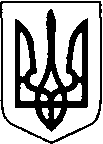 Виконавчий  комітет  Нововолинської  міської  радиВолинської області   Р І Ш Е Н Н Я                    21 лютого 2023 року                 м. Нововолинськ                                           № 70Про організацію громадських робіт  Відповідно до підпункту 7 пункту б частини 1 статті 34 Закону України «Про місцеве самоврядування в Україні», статті 31 Закону України «Про зайнятість населення», «Порядку організації громадських та інших робіт тимчасового характеру», затвердженого Постановою Кабінету Міністрів України від 20.03.2013 №175, з метою сприяння соціально-економічному розвитку регіону, створення умов та реалізації прав громадян на працю, а також додаткового стимулювання мотивації до праці, матеріальної підтримки безробітних та інших категорій осіб, виконавчий комітет міської ради   ВИРІШИВ:Організувати у 2023 році проведення громадських робіт.Затвердити перелік видів громадських робіт, які мають суспільно-корисну спрямованість та сприяють соціально-економічному розвитку громади (додається).Затвердити перелік підприємств, організацій, установ, де будуть проводитись громадські роботи (додається).Фінансування організації громадських робіт, до яких залучаються зареєстровані безробітні та/або працівники, які втратили частину заробітної плати, здійснюється за рахунок коштів місцевих бюджетів та/або коштів Фонду загальнообов’язкового державного соціального страхування на випадок безробіття.Визнати таким, що втратило чинність рішення виконавчого комітету Нововолинської міської ради від 20.01.2022 №14 «Про організацію громадських робіт».Контроль за виконанням даного рішення покласти на заступника міського голови з питань діяльності виконавчих органів Миколу Пасевича. Міський голова                                                                                 Борис КАРПУСБогдан Миронюк 32335Перелік видів громадських робіт, які мають суспільно-корисну спрямованість та сприяють соціально-економічному розвитку громадиПідсобні роботи з ремонту помешкань, огорожі та прибиранню прибудинкових територій одиноких осіб похилого віку та інвалідів.Підсобні роботи з відновленню бібліотечного фонду в бібліотеках та  впорядкуванню документації в архівах.Підсобні роботи з ремонту доріг, вулиць.Підсобні роботи на ремонті або реконструкції дошкільних закладів, шкіл, палаців культури, лікарень, спортивних майданчиків, стадіону та інших об’єктів, що відносяться до соціальної сфери.Догляд за особами з обмеженими фізичними можливостями та особами похилого віку. Догляд за хворими в закладах охорони здоров’я та в медико-реабілітаційному центрі.Супровід осіб із інвалідністю по зору.Прибирання та благоустрій територій та приміщень дошкільних закладів та шкіл.Заходи екологічного збереження території громади. Розповсюдження інформаційних матеріалів та технічна обробка і кур’єрська доставка інформаційних матеріалів.Роботи з інформування населення щодо запобігання порушень громадського порядку та безпеки життєдіяльності населення.Допомога учасникам та сім’ям учасників Антитерористичної операції та Операції Об'єднаних сил.Інші види робіт, що мають економічну, соціальну та екологічну користь для громади.Богдан Миронюк 32335Перелік підприємств, організацій та установ, де будуть проводитисьгромадські роботиБогдан Миронюк 32335ЗАТВЕРДЖЕНОРішення виконавчого комітету21.02.2023 № 70ЗАТВЕРДЖЕНОРішення виконавчого комітету  21.02.2023 № 70№ п/пНазва підприємства, установи, організаціїКомунальне некомерційне підприємство «Нововолинська центральна міська лікарня»Управління соціального захисту населення виконавчого комітету НМРТериторіальний центр соціального обслуговування (надання соціальних послуг) виконавчого комітету НМРКомунальне підприємство «Управляюча житлова компанія № 1» НМРНововолинський міський парк культури та відпочинкуВиробниче управління комунального господарства НМРНововолинський ЗДО № 1 НМРНововолинський ЗДО № 2 НМРНововолинський ЗДО № 3 НМРНововолинський ЗДО № 4 НМРНововолинський ЗДО № 5 НМРНововолинський ЗДО № 6 НМРНововолинський ЗДО № 7 НМРНововолинський ЗДО № 8 НМРНововолинський ЗДО № 9 НМРНововолинський ліцей №1 НМРНововолинський ліцей № 2 НМРНововолинський ліцей № 3 НМРНововолинський ліцей № 4 НМРНововолинський ліцей № 5 НМРНововолинський ліцей № 6 НМРНововолинський ліцей № 7 НМРНововолинський ліцей № 8 НМРНововолинський ліцей № 9 НМРНововолинська централізована бібліотечна система НМРНововолинський міський палац культури НМРГрибовицька гімназія ім.Ігоря Кантора НМРНизкиничівська гімназія ім.Андрія Комаристого НМРГрядівський Ліцей НМРГрибовицький ЗДО НМРНизкиничівський ЗДО НМРТишковичівський ЗДО НМР